           C.V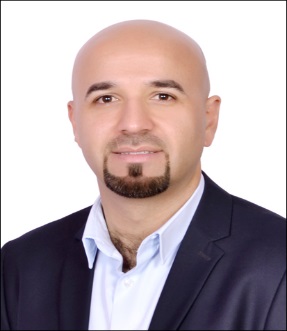 HAZIM HAZIM.366988@2freemail.com  Personal InformationEducationBachelor Degree in Marketing – Faculty of Financial and Management Sciences – Petra University 2013. OBJECTIVESLooking forward a Senior Sales Executive or Team Leader or Supervisor position, I want to succeed in a stimulating and challenging environment, building the success of the company while I experience advancement opportunities.Professional Experience Record ALSHAYA ENTERPRISES Jul 2016 – Present – ABU DHABI – UAESales Executive (Projects)In Alshaya Trading we supply the best brands of the ceramics tile & Sanitary ware from some of the best companies in Europe.I used to follow up the new projects to propose our products, also I love to make a good friendship with the consultants and contractors, because that will help for any future project.I have a good data about most of the companies in Abu Dhabi. RAK CERAMICS ( KLUDI RAK )  May 2015 to Jun 2016Sales Executive* Follow up the Project of Buildings & Villas.* Propose the products of the tiles & Sanitary ware* Convince the customers to select the models and purchase from us.* Good knowledge about the technical specifications of the tiles of Ceramics & Gress Porcelanato.MACMILLAN Distribution & Publishing (Jarir) Sales ExecutiveFrom Sep 2013- to Apr 2015Bristol –Amman, Employee in Receptionist                                     From June-2009 to March 2012Four Seasons – Amman, Employee in Spa and Gym Club From January-2005 to January 2008Skills Strong presentation skills. A passion for selling.Strong negotiation skills.Good time management.Ability to communicate with people at all levels.A high degree of self-motivation.Participant in Several Book Exhibitions in (TESOL Arabia, Sharjah, Qatar, Kuwait, Bahrain and Oman).Working Under Pressure as One Team.Good Experience for Schools and Universities Methods. Good Experience for a SAP Program. Good Experience for Al Ameen Program. Have a Good Experience for Arranging Books and Courses.LanguagesArabic: Excellent, Mother language.English: Good (Listening, Reading, Speaking and Writing)OthersUAE Drive License  Date of Birth:    11-08-1983Place of Birth  :Irbid– JordanNationality  :Jordanian